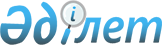 Об утверждении ставок платы за пользование водными ресурсами из поверхностных источников на 2010 год по Мангистауской областиРешение Мангистауского областного маслихата от 23 июля 2010 года № 26/302. Зарегистрировано Департаментом юстиции Мангистауской области от 25 августа 2010 года № 2078

      В соответствии со статьей 38 Водного кодекса Республики Казахстан и пунктом 5 статьи 6 Закона Республики Казахстан "О местном государственном управлении и самоуправлении в Республике Казахстан" от 23 января 2001 года областной маслихат решил:



      1. Утвердить ставки платы за пользование водными ресурсами из поверхностных источников Мангистауской области на 2010 год согласно приложению к настоящему решению.



      2. Настоящее решение вводится в действие по истечении десяти календарных дней после дня их первого официального опубликования.      Председатель сессии                           К.Кельджанов      Секретарь

      областного маслихата                          Б.Чельпеков      Начальник Налогового

      департамента по Мангистауской области

      К. Бакенов

      23 июля 2010 г.      «СОГЛАСОВАНО»

      Начальник управления природных

      ресурсов и регулирования

      природопользования

      Мангистауской области

      Ж. Албытов

      23 июля 2010 г.

Приложение

к решению областного маслихата

от 23 июля 2010 года № 26/302 Ставки

платы за пользование водными ресурсами

из поверхностных источников на 2010 год по Мангистауской области
					© 2012. РГП на ПХВ «Институт законодательства и правовой информации Республики Казахстан» Министерства юстиции Республики Казахстан
				Вид специального водопользования
Бас- сейн

моряЖилищно-эксплуа- тационные и комму- нальные

услуги

(тенге/1000 куб.м)Промыш-ленность,

включая тепло- энерге- тику

(тенге/1000 куб.м)Сель-ское

хо- зяй-ство

(тенге/1000 куб.м)Прудовыехозяйства,осуществ-ляющие забор из водныхисточни- ков

(тенге /1000 куб.м)Рыбное хозяйст-во,потреби-тели, произво-дящие 

отлов рыбы 

на водных источни-ках

(тенге /тонна)Гидро-энер- гетика(тенге/1000 кВт. час)Водный

транс-порт(тенге/

1000 т.км)Базо- вые ставки по Кас- пийс- кому морю722065856146-7Коэф- фи- циент инфля-ции в 2009 году1,0621,0621,0621,0621,062-1,062Пони- жающий коэф- фи- циент0,60,60,60,60,6-0,6Став-ки платы на 2010 год
45,87
131,26
36,95
35,68
93,03
-
4,46
